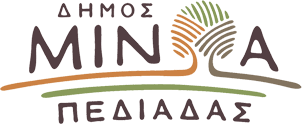 Αρκαλοχώρι, 15/02/2024Προς: ΜΜΕΔΕΛΤΙΟ ΤΥΠΟΥΕπιστολή Δημάρχου Μινώα Πεδιάδας Β. Κεγκέρογλου στον Αναπληρωτή Υπουργό Εσωτερικών Θ. Λιβάνιο για τη μόνιμη στέγαση του Γυμνασίου και του 1ου Δημοτικού  Σχολείου ΑρκαλοχωρίουΕπιστολή στον Αναπληρωτή Υπουργό Εσωτερικών Θεόδωρο Λιβάνιο, απέστειλε ο Δήμαρχος Μινώα Πεδιάδας Βασίλης Κεγκέρογλου, ζητώντας την έκδοση απόφασης για τη χρηματοδότηση με το ποσό των 250.000 ευρώ της μελέτης του Γυμνασίου Αρκαλοχωρίου και χρηματοδότηση του Δήμου με περίπου 450.000 ευρώ προκειμένου να προχωρήσει στην αγορά κατάλληλου οικοπέδου για την ανέγερση του 1ου Δημοτικού Σχολείου Αρκαλοχωρίου.Ο Δήμαρχος στην επιστολή του αναφέρεται διεξοδικά στην εικόνα του Δήμου 2,5 χρόνια μετά το σεισμό, σε ό,τι αφορά τις υποδομές και δη τις σχολικές και αναλύει τις διαδικασίες που πρέπει να γίνουν σύμφωνα με την απόφαση της Δημοτικής Επιτροπής της 13ης Φεβρουαρίου τόσο για την μόνιμη στέγαση του Γυμνασίου Αρκαλοχωρίου όσο και τη μόνιμη στέγαση του 1ου Δημοτικού Σχολείου Αρκαλοχωρίου.Αναλυτικά η επιστολή του Δημάρχου, με αποδέκτη τον κ. Λιβάνιο:«Ο σεισμόπληκτος Δήμος Μινώα Πεδιάδας 2,5 χρόνια μετά από το σεισμό της 27ης Σεπτεμβρίου 2021, συνεχίζει να βρίσκεται σε δραματική κατάσταση αφού δεν έχουν προχωρήσει, πέρα από τις προκαταβολές, οι διαδικασίες επισκευής και ανοικοδόμησης των ιδιωτικών κτιρίων. Το ίδιο ισχύει και για τα δημοτικά κτίρια (έχει ανατεθεί η ανακατασκευή μόνο τριών (3) από τα πενήντα (50) σεισμόπληκτα κτίρια και τις υποδομές που έχουν αποκατασταθεί σε μικρό ποσοστό. Το ίδιο πρόβλημα υφίσταται με τα σχολικά κτίρια, αφού τρία σχολεία το Δημοτικό Σχολείο Θραψανού, το 1ο Δημοτικό Σχολείο Αρκαλοχωρίου και το Γυμνάσιο Αρκαλοχωρίου στεγάζονται σε προκατασκευασμένες αίθουσες.Μετά από 2,5 χρόνια, η μελέτη για την αποκατάσταση του διατηρητέου Δημοτικού Σχολείου Θραψανού προχωράει από το Πολυτεχνείο Κρήτης, ενώ για το 1ο Δημοτικό Σχολείο Αρκαλοχωρίου και Γυμνάσιο Αρκαλοχωρίου, ο δήμος προχωράει τις διαδικασίες, σύμφωνα με την απόφαση της Δημοτικής Επιτροπής της 13ης Φεβρουαρίου:Α. Για την μόνιμη στέγαση του Γυμνασίου Αρκαλοχωρίου:1) Την επιβεβαίωση της υπ. αριθμόν 44/2022 (ΑΔΑ: 9ΗΣΦΩΚ6-305) απόφασης του Δημοτικού Συμβουλίου ως προς την κατεδάφιση του κτιρίου που στέγαζε το Γυμνάσιο Αρκαλοχωρίου πριν τον σεισμό της 27ης Σεπτεμβρίου και την ανέγερση νέου κτιρίου στο ίδιο οικόπεδο.2) Την επίσπευση της διαδικασίας για την κατεδάφιση του κτιρίου του Γυμνασίου, για την οποία αναμένουμε την χρηματοδότηση των 250.000 ευρώ της Περιφέρειας Κρήτης, βάσει του Τεχνικού δελτίου που έχει ήδη υποβληθεί.3) Την έναρξη των διαδικασιών για την ανάθεση των μελετών για το νέο διδακτήριο που θα κατασκευαστεί στο ίδιο οικόπεδο, για την οποία αναμένουμε την χρηματοδότηση 250.000 από το υπουργείο Εσωτερικών με την ένταξη της πράξης : «Εκπόνηση μελετών για σχολικά κτίρια λόγω σεισμού της 27ης Σεπτεμβρίου, βάση του αιτήματος του Δήμου Μινώα Πεδιάδας, που έχει υποβληθεί μέσω ΟΠΣ στις 19/07/2023.Β. Για την μόνιμη στέγαση του 1ου Δημοτικού Σχολείου Αρκαλοχωρίου:1)Την αγορά οικοπέδου τουλάχιστον έξι (6) στρεμμάτων, για την κατασκευή νέου διδακτηρίου που θα στεγάσει το 1ο Δημοτικό Σχολείο (που σήμερα στεγάζεται προσωρινά σε προκατασκευασμένες αίθουσες), εντός των ορίων του προτεινόμενου σχεδίου Αρκαλοχωρίου και σε περιοχή με κατάλληλη θέση, ώστε να καλύπτει τις χωροταξικές και άλλες προϋποθέσεις της απόφασης του Υπουργού Εθνικής Παιδείας και Θρησκευμάτων 37237/ΣΤ1/ΦΕΚ 635/Β/27-04-2007 και ιδίως την προϋπόθεση, η περιοχή επιρροής του 1ου Δημοτικού, να μην καλύπτεται από την περιοχή του ήδη υπάρχοντος 2ου Δημοτικού.2) Την εγγραφή ΚΑ προϋπολογισμού δαπανών με τίτλο: "Αγορά οικοπέδου για την κατασκευή του 1ου Δημοτικού Σχολείου Αρκαλοχωρίου", στον υπό προκατάρτιση προϋπολογισμό 2024.3) Την πραγματοποίηση έρευνας της τοπικής αγοράς προκειμένου να διαπιστωθεί η ύπαρξη κατάλληλων και πρόσφορων ακινήτων, για την οποία δεν απαιτείται η τήρηση ορισμένης διαδικασίας και σε περίπτωση που θα κριθούν κατάλληλα οικόπεδα, περισσότερα του ενός, δεν αποκλείεται, περαιτέρω, κατά τη διαδικασία της απευθείας αγοράς, η εκτίμηση της αξίας τους από τα εσωτερικά όργανα του δήμου, η συγκριτική αξιολόγησή τους, τόσο από την άποψη της καταλληλότητας τους, όσο και από την άποψη της προκαλούμενης οικονομικής επιβάρυνσης του δήμου σε περίπτωση αγοράς τους. (πράξη του Ελεγκτικού Συνεδρίου αριθ. 122/2011 τμ. 7).4) Η καταλληλόλητα του οικοπέδου θα εξεταστεί από την αρμόδια Επιτροπή Καταλληλότητας και επιλογής, όπως ορίζεται από την ισχύουσα νομοθεσία, άρθρο 94 παρ. 4 του ν. 3852/2010 και άρθρο 18 του ν. 3467/2006.5) Η εκτίμηση της αγοραίας αξίας, γίνεται από το Σώμα Ορκωτών Εκτιμητών, στην περίπτωση που η αξία αυτή υπερβαίνει το ποσό των 58.649,06 ευρώ. (άρθρο 186 παρ.6 Ν.3463/06, άρθρο 23 παρ.2 του Ν.2873/00 όπως συμπληρώθηκε με το άρθρο 31 παρ.12 του 2579/98).6) Μετά την απόκτηση του οικοπέδου από το δήμο, θα προχωρήσουν οι διαδικασίες καθορισμού της χρήσης γης, ως «χώρος εκπαίδευσης» (αν δεν υφίσταται) με σημειακή τροποποίηση του σχεδίου και χρήσης γης για σχολική στέγη και στη συνέχεια στο κτιριολογικό πρόγραμμα και την μελέτη.Μετά από τις παραπάνω αποφάσεις σας ζητούμε:Α) Την έκδοση της απόφασης χρηματοδότησης των 250.000 ευρώ για τη μελέτη του Γυμνασίου Αρκαλοχωρίου, που έχει ένταξη στην πράξη: «Εκπόνηση μελετών για σχολικά κτίρια λόγω σεισμού της 27ης Σεπτεμβρίου, βάση του αιτήματος του Δήμου Μινώα Πεδιάδας, που έχει υποβληθεί μέσω ΟΠΣ στις 19/07/2023.Β) Τη διατύπωση της θετικής σας πρόθεσης για την χρηματοδότηση του δήμου με περίπου 450.000 ευρώ προκειμένου να αγοράσει με τις προβλεπόμενες διαδικασίες κατάλληλο οικόπεδο για την ανέγερση του 1ου Δημοτικού Σχολείου Αρκαλοχωρίου ή σε περίπτωση αδυναμίας χρηματοδότησης να το γνωρίζουμε για να αναζητήσει εγκαίρως ο δήμος άλλους τρόπους όπως ο δανεισμός».